Regional Distrito Capital Sistema de Gestión de la  CalidadMODELO GUIA APRENDIZAJEIDENTIFICACIÓN DE LA GUIA DE APRENDIZAJECARACTERIZACIÓN DE LA ACTIVIDAD DE APRENDIZAJEPROGRAMA DE FORMACION:TECNOLOGO EN CONTABILIDAD Y FINANZAS PROYECTO DE ASOCIADO:Desarrollo de procesos contables con la aplicación de técnicas y normatividadvigente para las MIPYMES del municipio de San Martin de los Llanos.MODALIDAD DE FORMACION:Presencial ACTIVIDAD DEL PROYECTO:Interpretar y verificar las normas de auditoria generalmente aceptadas en Colombia RESULTADOS DE APRENDIZAJE:Identificar los diferentes tipos de auditoria según procedimientos de auditoria.Interpretar las normas de auditoria generalmente aceptadas para aplicación a la información     TAREA DE APRENDIZAJE     Y DURACION Apropiación del conocimiento mediantes ayudas interactivas (software interactivo Cmap Tools y recursos) duración de 2 horas.  2.1 Introducción El propósito de la presente guía es dotar al estudiante de una herramienta eficaz, para que se forme un concepto del funcionamiento de una organización, como ayuda a la gerencia en lograr sus objetivos con eficacia y eficiencia.Permite dotar al aprendiz de conocimientos necesario que le permita implementar procedimientos de auditoria sobre cualquier actividad que le sea de su interés (financiera, administrativa, operativa, operacional, integral, ambiental, informática o de cumplimiento). Igualmente se resaltara que existen diferentes tipos de auditorías y que se pueden dar de forma parcial. La presente guía orienta al estudiante acerca de los procedimientos a tener en cuenta al implementar una auditoria, iniciando por el diagnóstico de la empresa, seguido a la planeación y programa de auditoria, hasta llegar al informe.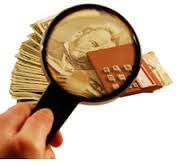 2.2 Tarea de AprendizajePartiendo de que estamos en el primer momento, antes de aprender sin recurrir a fuentes de información, reflexionar sobre la siguiente temática:Que es auditoria?Importancia de realizar auditorías?Que tipos de auditorías conoce?Cuál cree que es el procedimiento para llevar a cabo una auditoria?El tiempo estimado para la reflexión a la temática anterior es de 5 minutos, seguido a ello se pide dar su aporte participativo en formación.Con relación a la socialización de la temática auditoria, tipos de auditoria y normas de auditoria, los aprendices en trabajo colaborativo “grupo de 4 integrantes”, han de desarrollar el crucigrama propuesto para fortalecer su aprendizaje. (tiempo estimado 20 minutos)Productos-evidencias:Participación reflexión inicialSocialización herramienta interactiva Cmap Tools Crucigrama resueltoValoración trabajo colaborativo Retroalimentación del trabajo colaborativo2.3 Proceso de Aprendizaje Como complemento mediante herramientas interactivas se presentara al aprendiz ejemplos de programas de auditorías, fase inicial relacionada con la evaluación de control interno.El aprendiz teniendo en cuenta las clases de auditoria, normas de auditoria, técnicas de auditoria y programa de auditoria, ha de presentar propuesta para elaborar una auditoria, lo anterior debido a la necesidad de transferir el conocimiento a contextos reales.Es indispensable tener en cuenta las siguientes observaciones:Clase de auditoria a implementar, debe estar relacionado con el programa de formación Se debe plasmar el objetivo de la auditoria según propuesta.Especificar cuál cree que sería la técnica que facilitaría la recolección de los papeles de trabajo, teniendo en cuenta la auditoria a realizarProductos-evidencias:Socialización herramienta interactiva Cmap ToolsPropuesta de auditoriaValoración trabajo individual Retroalimentación del trabajo individual2.4 Ambientes de AprendizajeEl ambiente de aprendizaje a utilizar el 05 de la sede Sena del municipio de San Martin de los Llanos.Ambiente de aprendizajesAyudas audiovisuales (video beam y parlantes)ComputadoresMarcadores-borradoresMaterial de apoyo (fuentes de información)InternetHerramientas interactivas (Cmap Tool, cuadernia, power point, videos)Plataforma Blackboard2.5 Evaluación del aprendizajeSe ha de realizar seguimiento constante, permanente de tal manera que se garantice al aprendiz la orientación correspondiente que permita alcanzar los resultados propuestos.Por lo anterior la evaluación será permanente y se complementa con la aplicación de una valoración final de conocimientos, con el fin de detectar falencias. Igualmente el proceso de retroalimentación se hará en cada proceso de aprendizaje.2.6 ConclusionesDebido a la importancia de llevar un control de las operaciones que realiza una organización ya sea en materia contable, financiera, o más bien independientemente de la clase de auditoria, es necesario aplicar los procedimientos que correspondan, con el fin de garantizar veracidad de las operaciones de la misma. De ahí la imperiosa necesidad de dominar los términos de auditoria, sus respectivas normas y los procedimientos a seguir, con el fin de responder a las necesidades del sector productivo que demandan esta clase de servicios.  2.7 BibliografíaNormas y procedimientos de auditoría integral (Yanel Blanco Luna)Auditoría contable (Gonzalo de Alba Carvajal)Actualícese.comPrograma interactivo de auditoria (Universidad Cun)